                                               NOMINATION FORM Application of MS Excel in Financial ManagementA two day comprehensive Management Development ProgramTO BE FILLED IN BY THE NOMINEETraining Schedule: ___________________________________________________________________Name _________________________________________________________________________________Male                                             FemaleDesignation ___________________________________________________________________________Organization ___________________________________________________________________________Address for communication ______________________________________________________________________________________________________________________________________________________________________________________ City ______________________ PIN______________________Phone (O) _______________________________ (R) ___________________________________________Email: __________________________________ Fax: ________________________________________Fee UTR No.  ___________________________ Date ___________________Amount ________________								Signature of the ParticipantTO BE FILLED IN BY THE SPONSOR (For PSUs / Govt. Offices - Wherever Applicable)Name of the sponsor____________________________ Designation____________________________Address for communication ___________________________________________________________________________________________City_______________________ PIN ___________________________Phone______________________Telex______________Fax_______________Email________________							 Signature of the Sponsor		     		         	      With stamp of the organizationDate:Please return the completed form to: brajesh@nifm.ac.inFor further details, please refer our website: www.nifm.ac.in or contact the Course Director(s)NATIONAL INSTITUTE OF FINANCIAL MANAGEMENTSector-48,  Pali Road,  Faridabad – 121 001. HaryanaTelephone:  0129-2465209, 2465259 Fax: 0129-2418867PS: Photocopy of this form can also be usedNote: Kindly mention your Bank UTR No. and the date of remittance in case of electronic transfer. Alternatively, Demand Draft may be drawn in favour of “National Institute of Financial Management” payable at Faridabad.For Training Programme – Fees Amount – Rs. 20,000/ + GST @18% (if applicable)BANK DETAILS FOR PAYMENT OF COURSE FEEName of the Account HolderNational Institute of Financial ManagementBeneficiary AddressSector – 48, Pali Road, Faridabad – 121001 HaryanaPhone Number0129-2465236PAN No.AAAAN2489DGSTIN No.06AAAAN2489D1ZQName of the BankHDFC BankAddress of the BankNIT-2, Crown Complex, Nr.1-2 Chowk, Faridabad-121001Saving Account No.50100083121045RTGS (IFSC) CodeHDFC0002445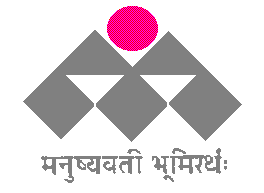 